DOCUMENT PER REALITZAR LA RESERVA D¡UN CHROMEBOOK (INSTITUT MONTBUI)Per confirmar la reserva del portàtil, és obligatori fer arribar mitjançant correu electrònic a  reserves@cloudalia.com, el següent document emplenat, i adjunt el primer justificant de pagament.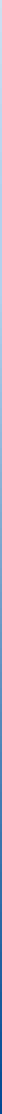 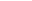 Nom de l’alumneCognoms de l’alumneNom del pare/mareCognoms del pare/mareDNI pare/mareEmail de contacteTelèfon de contacteOpció de modalitat    Opció 1 – Equip sense manteniment    Opció 2 – Equip amb 4 anys de mantenimentOpció de pagament    Opció 1 – 100% de l’import fins el 15 de juliol    Opció 2 – 50% fins el 15 de juliol i 50% en         efectiu/targeta/transferència al setembre